 ПЛАН-ПРОГРАМА ЗА ИЗПЪЛНЕНИЕ НА ОБЛАСТНАТА ПОЛИТИКА ПО БДП УКАЗАНИЯ ЗА ПОПЪЛВАНЕ: Мерките в таблицата по-долу произтичат от общия за националната политика по БДП План за действие 2021-2030 г. на национално ниво.Мерките са предварително дефинирани, т.е. унифицирани, тъй като същите се отнасят до всички ОКБДП. Единствено на местата, където е предвидено, мерките следва допълнително да се конкретизират - тези места са указани с многоточие и са маркирани в жълт цвят. Това се отнася за мярка 4.18 на ОПУ и мерки 4.31, 4.34, 4.36 и 4.37 на Общините. ОКБДП може да разпише и допълнителни мерки по своя преценка, чието планиране и изпълнение счита за целесъобразно с оглед оптималното изпълнение на политиката по БДП на областно ниво.   При необходимост от включване на допълнителни мерки в областната План-програма, които не са понастоящем изрично предвидени и произтичат от актуализация на общия План за действие на национално ниво, ДАБДП ще уведоми ОКБДП своевременно за отразяване на мерките в годишната областна План-програма.  План-програмата на областно ниво се разработва и изпълнява на годишна база. Обръщаме внимание, че както конкретизираните мерки в полетата в жълто, така и всички останали предварително дефинирани мерки следва да бъдат изпълнявани, проследявани и отчитани.Общинските План-програми (информацията от Общините) и информацията от ОПУ по мярка 4.18 се представят на секретариата на ОКБДП в срок до 1ви декември на годината, предхождаща плановата година, с цел включване на конкретиката по мерките в единната областна План-програма.Общинските План-програми се представят на ОКБДП по образец на ДАБДП – приложение образец 5.1 към обобщения план за действие 2021-2023 г., а информацията от ОПУ се представя на ОКБДП по образец на ДАБДП – приложение образец 5.2 към обобщения план за действие 2021-2023 г. Секретариатът на ОКБДП своевременно организира и координира получаването на информацията по двете приложения в срок до 1ви декември, като при нужда оказва методическа подкрепа за институциите за попълване на информацията.На база получените мерки, областната План-програма се съставя в обобщен вид от секретариата на ОКБДП, разглежда се и се приема като проект на заседание на ОКБДП, след което Областна администрация я представя в ДАБДП в срок до 10ти декември на годината, предхождаща плановата година.План-програмата се изпраща от ОКБДП до ДАБДП само по електронен път - на електронен адрес mpetrova@sars.gov.bg, във формат Word, заедно с официално подписано и заведено с деловоден номер придружително писмо. Проектът на областна План-програма се преглежда от ДАБДП за съответствие с изискуемите форма и съдържание, както и за съответствие с държавната политика в областта на БДП. При необходимост от ревизия на План-програмата, ДАБДП дава съответните указания. План-програмата, в съответстващ вид, се помества на интернет страницата на ОКБДП до 31 декември на годината, предхождаща плановата година. Изпълнението на мерките по областната План-програма се докладва текущо - тримесечно (на ОКБДП на заседанията на ОКБДП) и годишно (в годишния областен доклад за изпълнение на политиката по БДП до ДАБДП).Образец 5.0към План за действие НАЦИОНАЛНА СТРАТЕГИЯ ЗА БЕЗОПАСНОСТ НА ДВИЖЕНИЕТО ПО ПЪТИЩАТА В РЕПУБЛИКА БЪЛГАРИЯ2021 – 2030 г.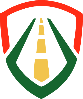 ДАБДПБезопасна Универсална МобилностОБЛАСТ/Перник/ГОДИНА/2022г/  МяркаОтговорна институция и срок Финансов ресурс Ефект и индикаторза изпълнение Източник на информация и контрол ТЕМАТИЧНО НАПРАВЛЕНИЕ 1: УПРАВЛЕНИЕ, ОСНОВАНО НА ИНТЕГРИТЕТТЕМАТИЧНО НАПРАВЛЕНИЕ 1: УПРАВЛЕНИЕ, ОСНОВАНО НА ИНТЕГРИТЕТТЕМАТИЧНО НАПРАВЛЕНИЕ 1: УПРАВЛЕНИЕ, ОСНОВАНО НА ИНТЕГРИТЕТТЕМАТИЧНО НАПРАВЛЕНИЕ 1: УПРАВЛЕНИЕ, ОСНОВАНО НА ИНТЕГРИТЕТТЕМАТИЧНО НАПРАВЛЕНИЕ 1: УПРАВЛЕНИЕ, ОСНОВАНО НА ИНТЕГРИТЕТ1.1 Подготовка на мерки по БДП за целите на разработване на годишна областна план-програма по БДП; представянето им на секретариата на ОКБДПОбщини ОПУСекретариат на ОКБДП20 ноември на годината, предхождаща плановата годинаБюджет на институциите в ОКБДПОсигуряване на плановост на областната политика по БДП - Разработени мерки по БДПРазработени мерки по БДП от отделните 1ленове на ОКБДПРазработени и представени на секретариата на ОКБДП мерки1.2 Систематизиране на мерките по БДП за плановата година, представени от членовете на ОКБДП, в единна областнa годишнa План-програма по БДП; представяне на План-програмата в ДАБДПСекретариат на ОКБДП 5 декември на годината, предхождаща плановата годинаБюджет на областна администрацияОсигуряване на плановост на областната политика по БДП - Разработени мерки по БДПСистематизирани мерки по БДП от секретариата на ОКБДПЕдинна областнa годишнa План-програма за БДП1.3 Поместване на годишната областна План-програма по БДП на интернет страницата на областна администрация Секретариат на ОКБДП 31 декември на годината, предхождаща плановата годинаБюджет на областна администрация Осигуряване на публичност на областната политика по БДПРазработена областна План-програма по БДПИнтернет страницата на областна администрация1.4 Изпълнение на годишна областна План-програма по БДП Членове на ОКБДПСекретариат на ОКБДП Постоянен Бюджет на институциите в ОКБДПИнтегриране на политиката по БДП в дейността на институциите на общинско и областно нивоИзпълнена областна План-програмаДокладвани мерки на тримесечни заседания на ОКБДПОбластен годишен доклад по БДП1.5 Провеждане на минимум 4 редовни заседания на ОКБДП и изпълнение на взетите решенияЧленове на ОКБДПСекретариат на ОКБДП ПостояненБюджет на институциите в ОКБДПИнтегриране на политиката по БДП в дейността на институциите на общинско и областно нивоПроведени мин. 4 редовни заседание на ОКБДПИзпълнение решения от заседания на ОКБДПДокладвани мерки на тримесечни заседания на ОКБДПОбластен годишен доклад по БДП1.6 Провеждане на обучения за ОКБДП, организирани от ДАБДП ДАБДПЧленове на ОКБДПСекретариат на ОКБДП Съгласно график на ДАБДПДАБДПОптимизиране дейността на ОКБДППроведени обученияДокладвани мерки на тримесечни заседания на ОКБДПОбластен годишен доклад по БДП1.7 Изпълнение на методически указания на ДАБДП във връзка с политиката по БДП на общинско ниво, в изпълнение на НСБДП и произтичащите от нея документиЧленове на ОКБДПСекретариат на ОКБДП Постоянен Бюджет на институциите в ОКБДПОптимизиране дейността на ОКБДПИзпълнени методически указанияДокладвани мерки на тримесечни заседания на ОКБДПОбластен годишен доклад по БДП1.8 Докладване на изпълнени мерки по БДП на тримесечна база на мин. 4 редовни заседанията на ОКБДПЧленове на ОКБДПСекретариат на ОКБДПНа тримесечие Бюджет на институциите в ОКБДПОсигуряване на отчетност на областната политика по БДПДокладвана информация на заседания на ОКБДПДокладвани мерки на тримесечни заседания на ОКБДПОбластен годишен доклад по БДП1.9 Подготовка на информация за целите на годишен областен доклад по БДП на ОКБДП от членовете на ОКБДПЧленове на ОКБДПСекретариат на ОКБДП31 януари на годината, следваща отчетната годинаБюджет на институциите в ОКБДПОсигуряване на отчетност на областната политика по БДППодготвена информация за целите на годишен областен доклад по БДП Докладвани мерки на тримесечни заседания на ОКБДПОбластен годишен доклад по БДП1.10 Подготовка на обобщен годишен областен доклад по БДП на ОКБДПСекретариат на ОКБДП25 февруари на годината, следваща отчетната годинаБюджет на институциите в ОКБДПОсигуряване на отчетност на областната политика по БДППодготвен годишен областен доклад по БДПДокладвани мерки на тримесечни заседания на ОКБДПОбластен годишен доклад по БДП1.11 Наблюдение и оценка на изпълнението на политиката по БДППредседател на ОКБДП Секретариат на ОКБДПЧленове на ОКБДППостоянен Бюджет на институциите в ОКБДППредприемане на корективни действия за подобряване изпълнението на политиката    Предприети корективни мерки    Докладвани мерки и взети решения на тримесечни заседания на ОКБДПОбщински и Областен годишен доклад по БДП1.12 Приоритетно предвиждане и бюджетиране от членовете на ОКБДП на мерки по БДП Членове на ОКБДППостоянен Бюджет на институциите в ОКБДПОбезпеченост на политиката по БДППредвидени и бюджетирани мерки по БДПГодишни бюджетни разчетиДокладвани мерки и взети решения на тримесечни заседания на ОКБДПОбщински и Областен годишен доклад по БДП1.13 Повишаване капацитета на компетентните органи за управление, координация и контрол при настъпило ПТПЧленове на ОКБДППостоянен Бюджет на институциите в ОКБДППодобрено взаимодействие между отделните спасителни служби при ПТПСъздаване на капацитет за оценка на способностите за управление на риска при ПТП или усложнена пътна обстановка, чрез използване на подходящи ресурси, обучение и тренировкаОбезпечаване на кризисния мениджмънт за справяне с последствията от настъпило ПТП или усложнена пътна обстановкаУправление на информационния поток вътре в органите за управление и към общественосттаОценка на риска Намаляване на: социалните последствия (загинали, пострадали, потенциално засегнати хора); материалните щети (последици на инфраструктурата); прекъсването на доставки на основни стоки/услуги; икономическите загуби и последствията за околната средаДокладвани мерки на тримесечни заседания на ОКБДПОбщински и Областен годишен доклад по БДП1.14 Провеждане на обществени консултации по важни теми в областта на БДП, насочени към установяване и отчитане на становищата на заинтересованите страни от гражданското обществоЧленове на ОКБДППостоянен Бюджет на институциите в ОКБДППубличност и прозрачност на областната политика по БДППроведени обществени консултацииОбсъдени становища на заинтересованите страни извън изпълнителната власт и нейната администрацияКореспонден-цияСтановищаСъгласувателни таблици1.15 Подобряване на административния ресурс на органите на компетентните органи за управление на политиката по БДПЧленове на ОКБДППостоянен Бюджет на институциите в ОКБДПЕфективно формиране на политиката в областта на БДП като Усъвършенстване на аналитична база за работа с данни, разработване на документи, извършване на разчети за разходи, оценка на ефекта от предприети мерки, др.Въведени оптимизации в работните процеси в администрациите, изпълняващи политиката по БДПВътрешни процедури и правила1.16 Обезпечаване на ОКБДП с необходимия човешки и технически ресурс за координация на областната политика по БДПОбластна администрацияСекретариат на ОКБДППостоянен Бюджет на Областна администрацияРесурсно обезпечен персонал за координация на областната политика по БДПСключени договори/издадени заповедиЗаповеди за определяне на служители, отговорни за координацията на политиката по БДП на областно нивоДокладвани мерки на тримесечни заседания на ОКБДПОбластен годишен доклад по БДПТЕМАТИЧНО НАПРАВЛЕНИЕ 2: СОЦИАЛНО-ОТГОВОРНОТО ПОВЕДЕНИЕ: УЧЕНЕ ПРЕЗ ЦЕЛИЯ ЖИВОТТЕМАТИЧНО НАПРАВЛЕНИЕ 2: СОЦИАЛНО-ОТГОВОРНОТО ПОВЕДЕНИЕ: УЧЕНЕ ПРЕЗ ЦЕЛИЯ ЖИВОТТЕМАТИЧНО НАПРАВЛЕНИЕ 2: СОЦИАЛНО-ОТГОВОРНОТО ПОВЕДЕНИЕ: УЧЕНЕ ПРЕЗ ЦЕЛИЯ ЖИВОТТЕМАТИЧНО НАПРАВЛЕНИЕ 2: СОЦИАЛНО-ОТГОВОРНОТО ПОВЕДЕНИЕ: УЧЕНЕ ПРЕЗ ЦЕЛИЯ ЖИВОТТЕМАТИЧНО НАПРАВЛЕНИЕ 2: СОЦИАЛНО-ОТГОВОРНОТО ПОВЕДЕНИЕ: УЧЕНЕ ПРЕЗ ЦЕЛИЯ ЖИВОТ2.1 Обучение на деца и ученици по БДП в системата на образованиетоРУООбщини Постоянен Бюджет на институциите Подобрено управление на дейностите за възпитание и обучение на децата и учениците по БДП; Подготвени деца и ученици в областта на БДП Реализирани часове по БДПДокладвани мерки на тримесечни заседания на ОКБДПОбластен годишен доклад по БДП2.2 Организиране и провеждане на извънкласни инициативи по БДП за деца и ученици в системата на образованиетоРУООбщини ПостояненБюджет на институциитеПодготвени деца и ученици в областта на БДППроведени инициативи Докладвани мерки на тримесечни заседания на ОКБДПОбластен годишен доклад по БДП2.3 Ограничаване на рисковете от ПТП при осъществяване на организиран превоз на деца, свързан с учебна и/или извънучебна дейност в системата на предучилищното и училищно образованиеРУООбщини ООААПостояненБюджет на институциитеПодобрена безопасност на пътуванията с децаИзпълнени мерки за повишаване на безопасността на този вид превозДокладвани мерки на тримесечни заседания на ОКБДПОбластен годишен доклад по БДП2.4 Провеждане на кампании в областта на БДП, насочени към деца и ученициОКБДППостояненБюджет на институциитеПодготвени деца и ученици в областта на БДППроведени кампанииДокладвани мерки на тримесечни заседания на ОКБДПОбластен годишен доклад по БДП2.5 Мерки на училищните комисии в развитието на средата за обучение по БДП и прилежащата пътна инфраструктура, и организация на движението в непосредствена близост до училището Училищни комисииРУОПостояненБюджет на институциитеЗасилена роля на училищните комисии по БДПИзпълнени мерки на училищните комисии по БДПДокладвани мерки на тримесечни заседания на ОКБДПОбластен годишен доклад по БДП2.6 Организиране и провеждане на превантивни кампании за водачите на ППС с акцент върху превишената/несъобразена скорост, шофирането след употреба на алкохол, наркотични вещества и техните аналози, ползване на предпазни средства, техническата изправност на МПС, поведение на участниците в движението при преминаване на автомобил със специален режим на движение, др.ОКБДППостояненБюджет на институциитеПодготвени водачи Проведени превантивни кампанииДокладвани мерки на тримесечни заседания на ОКБДПОбластен годишен доклад по БДП2.7 Специализирани мерки за рискови групи водачи: млади водачи, водачи с регистрирани нарушения, водачи на възраст над 65 г.ОКБДППостояненБюджет на институциитеПодготвени водачи, попадащи в рискови групиПроведени мерки за рискови категории водачиДокладвани мерки на тримесечни заседания на ОКБДПОбластен годишен доклад по БДП2.8 Актуализация на знанията на водачите на МПС във връзка с настъпили промени в законодателството и др.ОКБДППостояненБюджет на институциитеПодготвени водачиПроведени мерки за актуализация на знаниятаДокладвани мерки на тримесечни заседания на ОКБДПОбластен годишен доклад по БДП2.9 Провеждане на единна и целенасочена комуникационна и медийна политикаОКБДППостояненБюджет на институциитеПубличност на политиката по БДПДокладвани мерки на тримесечни заседания на ОКБДПОбластен годишен доклад по БДП2.10 Разработване и изпълнение на тематични програми за информираност на отделните целеви групи от населението; организиране и провеждане на национални, регионални и местни инициативиОКБДППостояненБюджет на институциитеПовишаване на обществената ангажираност и чувствителност по темата за БДППроведени инициативиДокладвани мерки на тримесечни заседания на ОКБДПОбластен годишен доклад по БДП2.11 Отбелязване на 29 юни – денят на безопасността на движение по пътищатаОКБДППостояненБюджет на институциитеПовишаване на обществената ангажираност и чувствителност по темата за БДППроведени инициативиДокладвани мерки на тримесечни заседания на ОКБДПОбластен годишен доклад по БДП2.12 Отбелязване на Европейската седмица на мобилността,  Международния ден за безопасност на движението по пътищата,   Европейския ден без жертви на пътя/EDWARD, Световния ден за възпоменание на жертвите от пътнотранспортни произшествия и др.ОКБДППостояненБюджет на институциитеПовишаване на обществената ангажираност и чувствителност по темата за БДППроведени инициативиДокладвани мерки на тримесечни заседания на ОКБДПОбластен годишен доклад по БДП2.13 Рутинно и системно прилагане на комплекс от мерки по БДП спрямо работещите в държавните институции за предпазването им от ПТП при взаимодействие с пътната система съгласно разработената от ДАБДП стандартизирана методологияОКБДППостояненБюджет на институциитеПодобряване на организационната култура в контекста на БДППриложени мерки по системата от мерки по БДПДокладвани мерки на тримесечни заседания на ОКБДПОбластен годишен доклад по БДПТЕМАТИЧНО НАПРАВЛЕНИЕ 3: КОНТРОЛ: ЕФЕКТИВЕН И ПРЕВАНТИВЕНТЕМАТИЧНО НАПРАВЛЕНИЕ 3: КОНТРОЛ: ЕФЕКТИВЕН И ПРЕВАНТИВЕНТЕМАТИЧНО НАПРАВЛЕНИЕ 3: КОНТРОЛ: ЕФЕКТИВЕН И ПРЕВАНТИВЕНТЕМАТИЧНО НАПРАВЛЕНИЕ 3: КОНТРОЛ: ЕФЕКТИВЕН И ПРЕВАНТИВЕНТЕМАТИЧНО НАПРАВЛЕНИЕ 3: КОНТРОЛ: ЕФЕКТИВЕН И ПРЕВАНТИВЕН3.1 Провеждане на обучения на тема реакция при настъпило ПТП и оказване на първа помощ на пострадали; оборудване на автомобилите с пакети за оказване на първа помощОДМВРПостояненБюджет на МВР/Фонд БДППовишена ефективност на контролната дейност Проведени обученияДокладвани мерки на тримесечни заседания на ОКБДПОбластен годишен доклад по БДП3.2 Анализ на травматизма по места и часови интервали с цел засилване на контролната дейност в определени участъциОДМВРПостояненБюджет на МВРПовишена ефективност на контролната дейностИзвършен анализДокладвани мерки на тримесечни заседания на ОКБДПОбластен годишен доклад по БДП3.3 Подобряване информираността на широката общественост за резултатите от контролната и аналитичната дейностОДМВРПостояненБюджет на МВР/Фонд БДППовишена ефективност на контролната дейностИзпълнени мерки за информираностДокладвани мерки на тримесечни заседания на ОКБДПОбластен годишен доклад по БДП3.4 Провеждане на специализирани операции след направен анализ на пътнотранспортната обстановкаОДМВРПостояненБюджет на МВРПовишена ефективност на контролната дейност Проведени операцииДокладвани мерки на тримесечни заседания на ОКБДПОбластен годишен доклад по БДПТЕМАТИЧНО НАПРАВЛЕНИЕ 4: ЩАДЯЩА ПЪТНА ИНФРАСТРУКТУРАТЕМАТИЧНО НАПРАВЛЕНИЕ 4: ЩАДЯЩА ПЪТНА ИНФРАСТРУКТУРАТЕМАТИЧНО НАПРАВЛЕНИЕ 4: ЩАДЯЩА ПЪТНА ИНФРАСТРУКТУРАТЕМАТИЧНО НАПРАВЛЕНИЕ 4: ЩАДЯЩА ПЪТНА ИНФРАСТРУКТУРАТЕМАТИЧНО НАПРАВЛЕНИЕ 4: ЩАДЯЩА ПЪТНА ИНФРАСТРУКТУРА4.1 Прилагане на методика за планиране и управление на дейностите по републикански пътища, разработена от АПИ ОПУПостояненБюджет на ОПУОптимизация на управлението на републиканската пътна инфраструктураПрилагана методикаРазработената методикаДокладвани мерки на тримесечни заседания на ОКБДПОбластен годишен доклад по БДП4.2 Прилагане на методика за планиране и управление на дейностите по общински пътища и улици, разработена от ДАБДП ОбщиниПостояненБюджет на ОбщинитеОптимизация на управлението на общинската и улична пътна инфраструктураПрилагана методикаРазработената методикаДокладвани мерки на тримесечни заседания на ОКБДПОбластен годишен доклад по БДП4.3 Координация и взаимодействие между стопаните на пътища (общини и ОПУ) с ОДМВР, с цел съвместни действия по подобряване безопасността на пътната инфраструктураОбщиниОПУОДМВРПостояненБюджет на институциитеОбезпечаване координацията на съвместните действия  Извършени координационни действия Доклади от съвместни обходи и огледиДокладвани мерки на тримесечни заседания на ОКБДПОбщински и Областен годишен доклад по БДП4.4. Предоставяне на данни от Общината за поддържане на ГИС-базиран масив от информация, свързана с общинската и улична пътна мрежаОбщиниОПУКъм датата на представяне на годишния областен доклад за БДП   Бюджет на институциитеФункциониращ ГИС-базиран масив от информация с необходимите функционални характеристикиПредоставена от общината информацияГИС база данниОбщински и Областен годишен доклад по БДП4.5 Докладване и анализ на информация, свързана с пътната безопасност, на заседанията на ОКБДП	ОбщиниОПУМинимум четири пъти годишноБюджет на институциитеИнформационно обезпечаванеДокладвана информация по образецДокладвани мерки на тримесечни заседания на ОКБДПОбщински и Областен годишен доклад по БДП4.6 Приоритизиране на целенасочени инвестиции в пътни участъци с най-висока концентрация на ПТП и/или с най-висок потенциал за намаляване на риска от ПТПОбщиниОПУОДМВРПостоянен Бюджет на институциитеПодобряване на пътната безопасност в критичните участъциИзпълнени целенасочени инвестиции в пътни участъци с най-висока концентрация на ПТП и/или с най-висок потенциал за намаляване на риска от ПТПДокладвани мерки на тримесечни заседания на ОКБДПОбщински и Областен годишен доклад по БДП4.7 Информиране на водачите за пътни участъци с висока концентрация на ПТП чрез използване на комуникационни канали и средства за визуализацияОбщиниОДМВРОПУПостояненБюджет на институциитеПовишаване на информираносттаИзпълнени мерки за информация Докладвани мерки на тримесечни заседания на ОКБДПОбластен годишен доклад по БДП4.8 Изпълнение на насоките на Европейската комисия за разработване и прилагане на планове за устойчива градска мобилност с приоритет в областните градовеОбщини 2021Бюджет на Общините Систематизиране на приоритетите и мерките, свързани с подобряване на градската мобилност Разработени планове за устойчива градска мобилностРазработени планове за устойчива градска мобилностДокладвани мерки на тримесечни заседания на ОКБДПОбластен годишен доклад по БДП4.9 Прилагане на процедури за управление на пътната безопасност в границите на населените местаОбщиниПостоянен Бюджет на ОбщинитеПодобряване на управлението на пътната безопасностПриложени процедуриРазработени планове за устойчива градска мобилностДокладвани мерки на тримесечни заседания на ОКБДПОбластен годишен доклад по БДП4.10 Изпълнение/актуализация на генерални планове за организация на движението в населените места (съгласно Наредба № 1 от 17 януари 2001 г. за организиране на движението по пътищата, издадена от министъра на регионалното развитие и благоустройството)ОбщиниПостояненБюджет на ОбщинитеПодобряване на управлението на пътната безопасностИзпълнени/актуализирани генерални плановеГенерални планове за организация на движението в населените местаДокладвани мерки на тримесечни заседания на ОКБДПОбластен годишен доклад по БДП4.11 Прилагане на ефективен контрол при управление на договорите за проектиране и строителство, и поддържане на пътната инфраструктураОбщиниОПУПостояненБюджет на ОбщинитеПодобрено администриране на договорите за проектиране и строителство, и поддържанеПриложени мерки за контролГенерални планове за организация на движението в населените местаДокладвани мерки на тримесечни заседания на ОКБДПОбластен годишен доклад по БДП4.12 Интегриране на научните изследвания и добрите практики в областта на пътната безопасностОбщиниОПУПостояненБюджет на институциитеПовишаване ролята на експертизата и доказалите се управленски/технически решенияПриложени добри практикиДокладвани мерки на тримесечни заседания на ОКБДПОбластен годишен доклад по БДП4.13 Бюджетиране на приоритетни мерки за развитие на пътната инфраструктура в годишните бюджетни разчети на АПИ и общинитеОбщиниАПИ/ОПУПостояненБюджет на институциитеБюджетна осигуреностБюджетирани приоритетни мерки Годишни бюджетни разчетиДокладвани мерки на тримесечни заседания на ОКБДПОбластен годишен доклад по БДП4.14 Извършване на цялостна оценка на транспортно-експлоатационното състояние на пътната мрежа като база за подготовка на инвестиционната програма в частта на пътната инфраструктураОбщиниОПУПостояненБюджет на институциитеОсигуряване на цялостна информация относно състоянието на пътната мрежа на територията на областтаИзвършена цялостна оценкаДокладвани мерки на тримесечни заседания на ОКБДПОбщински и Областен годишен доклад по БДП4.15 Засилване на контрола по изпълнението на договорите за пътно поддържане през зимния сезон (ноември-март)ОбщиниОПУПостояненБюджет на институциитеПовишаване качеството на пътното поддържане чрез повишаване на контрола от страна на стопаните на пътяПредприети мерки за осъществяване на контрол по договорите за пътно поддържанеДокладвани мерки на тримесечни заседания на ОКБДПОбщински и Областен годишен доклад по БДП4.16 Координация между стопаните на пътища общините и ОПУ във връзка с планиране и изпълнение на мерките за развитие на републиканската пътна инфраструктураОбщиниОПУПостояненБюджет на институциитеКоординационно взаимодействиеИзвършени координационни мероприятияГодишни бюджетни разчетиДокладвани мерки на тримесечни заседания на ОКБДПОбщински и Областен годишен доклад по БДП4.17 Извършване на огледи на състоянието на пътната инфраструктура, съвместно преди настъпване на летния сезон, началото на учебната година, преди началото и след края  на зимния сезонОбщиниОПУОДМВРПостояненБюджет на институциитеПодобрено качество на поддържането на пътната инфраструктураКоординация и взаимодействие на институциитеИзвършени огледиДокладвани мерки на тримесечни заседания на ОКБДПОбщински и Областен годишен доклад по БДП4.18 Проектиране и строителство на участъци от републиканските пътища ………………………………………………………………………../моля попълнете конкретните планирани обекти/ОПУПостояненБюджет на ОПУПодобряване на техническото състояние на пътната инфраструктура в посока безопасността йИзвършено проектиране/СМРДокладвани мерки на тримесечни заседания на ОКБДПОбластен годишен доклад по БДПОбект: Укрепване и обезопасяване на скатове при км. 31+690 до 33+820 на АМ “Струма“ ляво платно ,чрез полагане на система високоякостни   мрежи ,анкери и въжета.ДейностиБюджет: 30 млн. лв. – приблизителна стойност. : Предвижда се  изграждането на укрепваща система от усукана стоманена мрежа и закотвящата система е комбинация от IBO анкери Р32. На места се предвижда допълнително поставяне на синтетична рогозка против изветряне на скалите и почвените пластове .Обекта е в процес на изпълнение. .………………………………………………………………………………………………………………………………………………………………………………………………………………..ДейностиБюджет: 30 млн. лв. – приблизителна стойност. : Предвижда се  изграждането на укрепваща система от усукана стоманена мрежа и закотвящата система е комбинация от IBO анкери Р32. На места се предвижда допълнително поставяне на синтетична рогозка против изветряне на скалите и почвените пластове .Обекта е в процес на изпълнение. .………………………………………………………………………………………………………………………………………………………………………………………………………………..ДейностиБюджет: 30 млн. лв. – приблизителна стойност. : Предвижда се  изграждането на укрепваща система от усукана стоманена мрежа и закотвящата система е комбинация от IBO анкери Р32. На места се предвижда допълнително поставяне на синтетична рогозка против изветряне на скалите и почвените пластове .Обекта е в процес на изпълнение. .………………………………………………………………………………………………………………………………………………………………………………………………………………..ДейностиБюджет: 30 млн. лв. – приблизителна стойност. : Предвижда се  изграждането на укрепваща система от усукана стоманена мрежа и закотвящата система е комбинация от IBO анкери Р32. На места се предвижда допълнително поставяне на синтетична рогозка против изветряне на скалите и почвените пластове .Обекта е в процес на изпълнение. .………………………………………………………………………………………………………………………………………………………………………………………………………………..Обект: 1.Изграждане на снегозащитни съоръжения от км.23+400 до км 27+200 ляво и дясно платно- по участъци ;участък 1от км 23+439.98 до км 23+511.98 дясно, участък 2 от км23+655.93 до км24+069.82 дясно, участък 3 от километър 23+684.16 до км 23+ 930.16 ляво, участък 4 от километър 24+458 до км 24 + 594 дясно, участък 5 от км 26+746.34 до км 26+784.84 до км 27+133.15 ляво на АМ „Струма „2.Аварийно укрепване и възстановяване на пътно тяло участък 1 от км 23+280 до км23+408-дясно платно ,от км 23+330 до км 23+360-ляво платно, участък 2 от км23+665.5 до км 23+745.50-дясно участък 3 от км 24+020 до км 24+168-дясно.Дейности: Дейности: Изграждане на снегозащитни съоръжения в участък ,попадащ в района на с. Студена . Конструкцията на съоръженията се състои от стоманени колони  със сечение HE160A и панели. В криволинейни участъци се използват стоманени колони със сечение 2xUPN200 или 2Xupn160.Фундирането  се осъществява  чрез сондажно-изливни  стоманобетонни пилоти с диаметър 600мм и дължина от 2мм., а в средните през 4м. В участъците ,където оградата е ситуирана между пътното платно и окопите в бетонения цокъл  се предвиждат отвори Ф110 за отводняване на всеки 2 м.     2.С оглед на констатираните повреди  се предвижда възстановяване на пътната настилка в тези участъци чрез реконструкия и полагане на нова такава , която да отговаря на съществуващите пластове. Обектът е в процес на изпълнениеБюджет: 11 млн. лв.-приблизителноДейности: Дейности: Изграждане на снегозащитни съоръжения в участък ,попадащ в района на с. Студена . Конструкцията на съоръженията се състои от стоманени колони  със сечение HE160A и панели. В криволинейни участъци се използват стоманени колони със сечение 2xUPN200 или 2Xupn160.Фундирането  се осъществява  чрез сондажно-изливни  стоманобетонни пилоти с диаметър 600мм и дължина от 2мм., а в средните през 4м. В участъците ,където оградата е ситуирана между пътното платно и окопите в бетонения цокъл  се предвиждат отвори Ф110 за отводняване на всеки 2 м.     2.С оглед на констатираните повреди  се предвижда възстановяване на пътната настилка в тези участъци чрез реконструкия и полагане на нова такава , която да отговаря на съществуващите пластове. Обектът е в процес на изпълнениеБюджет: 11 млн. лв.-приблизителноДейности: Дейности: Изграждане на снегозащитни съоръжения в участък ,попадащ в района на с. Студена . Конструкцията на съоръженията се състои от стоманени колони  със сечение HE160A и панели. В криволинейни участъци се използват стоманени колони със сечение 2xUPN200 или 2Xupn160.Фундирането  се осъществява  чрез сондажно-изливни  стоманобетонни пилоти с диаметър 600мм и дължина от 2мм., а в средните през 4м. В участъците ,където оградата е ситуирана между пътното платно и окопите в бетонения цокъл  се предвиждат отвори Ф110 за отводняване на всеки 2 м.     2.С оглед на констатираните повреди  се предвижда възстановяване на пътната настилка в тези участъци чрез реконструкия и полагане на нова такава , която да отговаря на съществуващите пластове. Обектът е в процес на изпълнениеБюджет: 11 млн. лв.-приблизителноДейности: Дейности: Изграждане на снегозащитни съоръжения в участък ,попадащ в района на с. Студена . Конструкцията на съоръженията се състои от стоманени колони  със сечение HE160A и панели. В криволинейни участъци се използват стоманени колони със сечение 2xUPN200 или 2Xupn160.Фундирането  се осъществява  чрез сондажно-изливни  стоманобетонни пилоти с диаметър 600мм и дължина от 2мм., а в средните през 4м. В участъците ,където оградата е ситуирана между пътното платно и окопите в бетонения цокъл  се предвиждат отвори Ф110 за отводняване на всеки 2 м.     2.С оглед на констатираните повреди  се предвижда възстановяване на пътната настилка в тези участъци чрез реконструкия и полагане на нова такава , която да отговаря на съществуващите пластове. Обектът е в процес на изпълнениеБюджет: 11 млн. лв.-приблизителноОбект: Превантивен ремонт на Републикански път I-1 „София – Кулата“ от км 282+485 до км 286+865Дейности: : Полагане на нова асфалтова настилка – пренастилане с три асфалотви пластове;- подобряване на отводняването в участъка – подмяна на бетонови бордюри, ревизия на дъждоприемни шахти, преасфалтиране на съществуващи бетонови риголи; почистване на съществуваща колекторна система за отводняване, ремонтни дейнсоти по пътната настилка на големи съоръжения; - подмяна на съществуващите ограничителни системи с нови съгласно действащите нормативи.Обекта е в процес на изпълнение .Бюджет: 8 млн .лв -приблизителноДейности: : Полагане на нова асфалтова настилка – пренастилане с три асфалотви пластове;- подобряване на отводняването в участъка – подмяна на бетонови бордюри, ревизия на дъждоприемни шахти, преасфалтиране на съществуващи бетонови риголи; почистване на съществуваща колекторна система за отводняване, ремонтни дейнсоти по пътната настилка на големи съоръжения; - подмяна на съществуващите ограничителни системи с нови съгласно действащите нормативи.Обекта е в процес на изпълнение .Бюджет: 8 млн .лв -приблизителноДейности: : Полагане на нова асфалтова настилка – пренастилане с три асфалотви пластове;- подобряване на отводняването в участъка – подмяна на бетонови бордюри, ревизия на дъждоприемни шахти, преасфалтиране на съществуващи бетонови риголи; почистване на съществуваща колекторна система за отводняване, ремонтни дейнсоти по пътната настилка на големи съоръжения; - подмяна на съществуващите ограничителни системи с нови съгласно действащите нормативи.Обекта е в процес на изпълнение .Бюджет: 8 млн .лв -приблизителноДейности: : Полагане на нова асфалтова настилка – пренастилане с три асфалотви пластове;- подобряване на отводняването в участъка – подмяна на бетонови бордюри, ревизия на дъждоприемни шахти, преасфалтиране на съществуващи бетонови риголи; почистване на съществуваща колекторна система за отводняване, ремонтни дейнсоти по пътната настилка на големи съоръжения; - подмяна на съществуващите ограничителни системи с нови съгласно действащите нормативи.Обекта е в процес на изпълнение .Бюджет: 8 млн .лв -приблизителноОбект: Извършване  на превантивен ремонт на път III-623„Граница Кюстендил –Жедна –Извор –Земен –Врана стена –Граница –Кюстендил от км 31+600до 40+000Дейности: Полагане на нова асфалтова настилка –пренастилане , локални ремонти :-подобряване на отводняването в участъка – изграждане на нови окопи , монтаж на италиански улеи, бетонови риголи ,напречни отводнители, почистване на водостоци ,ремонт на тротоарни блокове на големи съоръжения и подмяна на парапети и ограничителни системи :,подмяна на съществуващите ограничителни системи с нови съгласно действащите нормативи .Обекта е в процес на изпълнение . Бюджет: 6 млн .лв. приблизителна стойностДейности: Полагане на нова асфалтова настилка –пренастилане , локални ремонти :-подобряване на отводняването в участъка – изграждане на нови окопи , монтаж на италиански улеи, бетонови риголи ,напречни отводнители, почистване на водостоци ,ремонт на тротоарни блокове на големи съоръжения и подмяна на парапети и ограничителни системи :,подмяна на съществуващите ограничителни системи с нови съгласно действащите нормативи .Обекта е в процес на изпълнение . Бюджет: 6 млн .лв. приблизителна стойностДейности: Полагане на нова асфалтова настилка –пренастилане , локални ремонти :-подобряване на отводняването в участъка – изграждане на нови окопи , монтаж на италиански улеи, бетонови риголи ,напречни отводнители, почистване на водостоци ,ремонт на тротоарни блокове на големи съоръжения и подмяна на парапети и ограничителни системи :,подмяна на съществуващите ограничителни системи с нови съгласно действащите нормативи .Обекта е в процес на изпълнение . Бюджет: 6 млн .лв. приблизителна стойностДейности: Полагане на нова асфалтова настилка –пренастилане , локални ремонти :-подобряване на отводняването в участъка – изграждане на нови окопи , монтаж на италиански улеи, бетонови риголи ,напречни отводнители, почистване на водостоци ,ремонт на тротоарни блокове на големи съоръжения и подмяна на парапети и ограничителни системи :,подмяна на съществуващите ограничителни системи с нови съгласно действащите нормативи .Обекта е в процес на изпълнение . Бюджет: 6 млн .лв. приблизителна стойностОбект: Изготвяне на технологичен проект за превантивен ремонт на път II-63 “Перник – Брезник – Трън - Стрезимировци” от км 19+720 до км 42+690Предложение за проектиранеДейности: ПроектиранеОбекта се предвижда да бъде изпълнен през 2022гБюджет: 100 хил .лв. – приблизителна стойностДейности: ПроектиранеОбекта се предвижда да бъде изпълнен през 2022гБюджет: 100 хил .лв. – приблизителна стойностДейности: ПроектиранеОбекта се предвижда да бъде изпълнен през 2022гБюджет: 100 хил .лв. – приблизителна стойностДейности: ПроектиранеОбекта се предвижда да бъде изпълнен през 2022гБюджет: 100 хил .лв. – приблизителна стойностОбект: Изготвяне на технологичен проект за превантивен ремонт на път II-63 “Перник – Брезник – Трън - Стрезимировци” от км 52+595 до км 65+788Дейности: ПроектиранеБюджет: 100 хил.лв. – приблизителна стойностДейности: ПроектиранеБюджет: 100 хил.лв. – приблизителна стойностДейности: ПроектиранеБюджет: 100 хил.лв. – приблизителна стойностДейности: ПроектиранеБюджет: 100 хил.лв. – приблизителна стойностОбект: Превантивен ремонт на път III-8114 Брезник - Бегуновци - Кошарево - Долна Секирна - Горна Секирна” от км “13+850 до км 26+300Дейности: СтроителствоБюджет: 13 млн.лв. – приблизителна стойностДейности: СтроителствоБюджет: 13 млн.лв. – приблизителна стойностДейности: СтроителствоБюджет: 13 млн.лв. – приблизителна стойностДейности: СтроителствоБюджет: 13 млн.лв. – приблизителна стойностОбект: АВАРИЙНО-ВЪЗСТАНОВИТЕЛНИ ДЕЙНОСТИ  НА УЧАСТЪК ОТ РЕПУБЛИКАНСКИ ПЪТ III-6301"ФИЛИПОВЦИ -ВЕЛИНОВО-ГЛОГОВИЦА" ПРИ КМ 1+400 ДЯСНОДейности: ПроектиранеБюджет: 20 хил.лв. – приблизителна стойностДейности: ПроектиранеБюджет: 20 хил.лв. – приблизителна стойностДейности: ПроектиранеБюджет: 20 хил.лв. – приблизителна стойностДейности: ПроектиранеБюджет: 20 хил.лв. – приблизителна стойност4.19 Актуализация на организацията на движение на републиканските пътищаОДМВРОПУПостояненБюджет на институциитеПодобрено качество на поддържането на пътната инфраструктураДокладвани мерки на тримесечни заседания на ОКБДПОбластен годишен доклад по БДП4.20 Извършване на периодичен преглед на съществуващите ограничителни системи на републиканските пътищаОПУПостояненБюджет на ОПУПодобрено качество на поддържането на пътната инфраструктураИзвършен преглед Докладвани мерки на тримесечни заседания на ОКБДПОбластен годишен доклад по БДП4.21 Обозначаване, обезопасяване и проследимост на места с концентрация на ПТП по републиканските пътищаОПУОДМВРПостояненБюджет на институциитеПодобрено качество на поддържането на пътната инфраструктураОбозначени и обезопасени участъци Докладвани мерки на тримесечни заседания на ОКБДПОбластен годишен доклад по БДП4.22 Почистване на растителността и поддържане на банкетите; почистване и възстановяване на републиканските пътища след края на зимния сезон, с особено внимание към почистване и възстановяване на пътни знаци и светлоотразителни елементиОПУПостояненБюджет на ОПУПодобрено качество на поддържането на пътната инфраструктураИзвършени дейности по поддържане и почистване Докладвани мерки на тримесечни заседания на ОКБДПОбластен годишен доклад по БДП4.23 Обезопасяване на крайпътното пространство по републиканските пътищаОПУПостояненБюджет на ОПУПодобрено качество на поддържането на пътната инфраструктураИзвършени дейности по обезопасяванеДокладвани мерки на тримесечни заседания на ОКБДПОбластен годишен доклад по БДП4.24 Текуща актуализация на организацията на движение чрез системи за контрол и управление на трафикаОбщиниПостояненБюджет на ОбщинитеПодобрено качество на поддържането на пътната инфраструктураАктуализирана организация на движение Докладвани мерки на тримесечни заседания на ОКБДПОбластен годишен доклад по БДП4.25 Анализ на конкретни участъци с несъответстваща/повредена сигнализация ОбщиниПостояненБюджет на ОбщинитеОценка на състоянието на сигнализациятаАктуализирана  сигнализацияПремахнати излишни пътни знаци и указателни табели Докладвани мерки на тримесечни заседания на ОКБДПОбластен годишен доклад по БДП4.26 Прилагане на решения с ясно разпознаваема от водачите хоризонтална маркировка и вертикална сигнализацияОбщиниПостояненБюджет на ОбщинитеПодобрено качество на поддържането на пътната инфраструктураПриложени решения Докладвани мерки на тримесечни заседания на ОКБДПОбластен годишен доклад по БДП4.27 Информиране на водачите за въведени ВОБДП и други ограничения по пътища и улициОбщиниПостояненБюджет на ОбщинитеПодобрено качество на поддържането на пътната инфраструктураИзпълнени мерки за информацияДокладвани мерки на тримесечни заседания на ОКБДПОбластен годишен доклад по БДП4.29 Обследване на рискови пътни участъциОбщиниПостояненБюджет на ОбщинитеПодобрено качество на поддържането на пътната инфраструктураОбследвани рискови участъци Докладвани мерки на тримесечни заседания на ОКБДПОбластен годишен доклад по БДП4.30 Обезпечаване на идентифицираните рискови участъци с технически средства за контрол, съгласувани със службите на ОДМВРОбщиниОДМВРПостояненБюджет на Общините и ОДМВРПодобрено качество на поддържането на пътната инфраструктураОбезпечени рискови участъци Докладвани мерки на тримесечни заседания на ОКБДПОбластен годишен доклад по БДП4.31 Извеждане на транзитните потоци извън населените места за успокояване на движението на входно – изходните артерии, през които преминават транзитно трасета от републиканската пътна мрежа, в т.ч. чрез  изграждане на околовръстни пътища…………………………………………………………………………/моля попълнете планираните конкретни мерки по общини/ОбщиниПостояненБюджет на ОбщинитеНамаляване на трафика и задръстванията, повишаване на безопасността на движението и осигуряване свободния поток на автомобилния трафикаИзпълнени мерки по извеждане на транзитните потоци извън населените места за успокояване на движението на входно – изходните артерии в населените местаДокладвани мерки на тримесечни заседания на ОКБДПОбластен годишен доклад по БДПОбщина ПерникОт стратегическа важност е изграждане  на пътен възел между път I-6 и път III-1801.Изготвен е идеен проект за осъществяването му, но Община Перник не разполага с финансова възможност за осъществяването му. Този пътен възел би извел транзитния трафик извън градската част и би разтоварил движението по ул. „Юрий Гагарин“.През 2022г. трябва да се завърши кръговото кръстовище на ул. „Св. Св .Кирил и Методий“, което ще замени светофарната  уредба ,която е претоварен от транзитния трафик по път II-63Дейности: Проектът ще бъде финансиран от Община Перник ,но за  реализирането ще се търси държавно финансиране. Бюджет: 1 073000 лв. целеви пари държавно финансиране.Дейности: Проектът ще бъде финансиран от Община Перник ,но за  реализирането ще се търси държавно финансиране. Бюджет: 1 073000 лв. целеви пари държавно финансиране.Дейности: Проектът ще бъде финансиран от Община Перник ,но за  реализирането ще се търси държавно финансиране. Бюджет: 1 073000 лв. целеви пари държавно финансиране.Дейности: Проектът ще бъде финансиран от Община Перник ,но за  реализирането ще се търси държавно финансиране. Бюджет: 1 073000 лв. целеви пари държавно финансиране.Община Радомир Не разполага с финансов ресурс за изграждане на изходни артерии За извеждане на транзитните потоци от населените места .Дейности: ………………………………………………………………………………………………………Бюджет: ………………………………………………………………………………………………………..Дейности: ………………………………………………………………………………………………………Бюджет: ………………………………………………………………………………………………………..Дейности: ………………………………………………………………………………………………………Бюджет: ………………………………………………………………………………………………………..Дейности: ………………………………………………………………………………………………………Бюджет: ………………………………………………………………………………………………………..Община ТрънМярката е неприложима тъй като няма възможност за изграждане на околовръстен  път.Дейност………………………………………………………………………………….Бюджет………………………………………………………………………………….Дейност………………………………………………………………………………….Бюджет………………………………………………………………………………….Дейност………………………………………………………………………………….Бюджет………………………………………………………………………………….Дейност………………………………………………………………………………….Бюджет………………………………………………………………………………….Община Земен Не приложимоДейности: ………………………………………………………………………………………………………Бюджет: ………………………………………………………………………………………………………..Дейности: ………………………………………………………………………………………………………Бюджет: ………………………………………………………………………………………………………..Дейности: ………………………………………………………………………………………………………Бюджет: ………………………………………………………………………………………………………..Дейности: ………………………………………………………………………………………………………Бюджет: ………………………………………………………………………………………………………..Община КовачевциНе е планирано, поради липса на необходимостДейности: ………………………………………………………………………………………………………Бюджет: ………………………………………………………………………………………………………..Дейности: ………………………………………………………………………………………………………Бюджет: ………………………………………………………………………………………………………..Дейности: ………………………………………………………………………………………………………Бюджет: ………………………………………………………………………………………………………..Дейности: ………………………………………………………………………………………………………Бюджет: ………………………………………………………………………………………………………..Община Брезник Транзитното движение в гр. Брезник е изведено чрез обходен маршрут ,който преминава през път II-63-ул. „ Мала река „ и път III-811Изграждането на околовръстни пътища в Община Брезник е неприложимо.Дейности: ………………………………………………………………………………………………………Бюджет: ………………………………………………………………………………………………………..Дейности: ………………………………………………………………………………………………………Бюджет: ………………………………………………………………………………………………………..Дейности: ………………………………………………………………………………………………………Бюджет: ………………………………………………………………………………………………………..Дейности: ………………………………………………………………………………………………………Бюджет: ………………………………………………………………………………………………………..4.32 Изграждане на оптимални връзки и висока степен на съответствие между различните видове транспортОбщиниПостояненБюджет на ОбщинитеОсигуряване на комфорт и благоприятна атмосфера на мобилносттаИзпълнени мерки по изграждане на оптимални връзки и висока степен на съответствие между различните видове транспортДокладвани мерки на тримесечни заседания на ОКБДПОбластен годишен доклад по БДП4.33 Подкрепа за алтернативни форми на придвижване ОбщиниПостояненБюджет на ОбщинитеНамаляване на трафика, генериран от използването на леки автомобилиИзпълнени мерки, свързани с алтернативни форми на придвижване  Докладвани мерки на тримесечни заседания на ОКБДПОбластен годишен доклад по БДП4.34 Развитие на обществения транспорт …………………………………………………………………………/моля попълнете планираните конкретни мерки по общини/ОбщиниПостояненБюджет на ОбщинитеОграничаване на движението и ползването на лични моторни превозни средства в пътни участъци с натоварен трафикУстойчива градска мобилностИзпълнени мерки по развитие на обществени транспорт Докладвани мерки на тримесечни заседания на ОКБДПОбластен годишен доклад по БДПОбщина -Община Перник изпълнява два проекта за въвеждане на екологосъобразен обществен електротранспорт. Предвижда се въвеждане на система за контрол на ОГС, информационни електрони табла на спирките, доставка на нов подвижен състав -13 бр. автобуси на компресиран  природен газ и 5 бр. електробуси. Изграждане на устойчива транспортна система за гр. Перник, която да намали използването на личния автомобил.Дейности: ………………………………………………………………………………………………………Бюджет: ………………………………………………………………………………………………………..Дейности: ………………………………………………………………………………………………………Бюджет: ………………………………………………………………………………………………………..Дейности: ………………………………………………………………………………………………………Бюджет: ………………………………………………………………………………………………………..Дейности: ………………………………………………………………………………………………………Бюджет: ………………………………………………………………………………………………………..Община Радомир Не приложимо .Дейности: ………………………………………………………………………………………………………Бюджет: ………………………………………………………………………………………………………..Дейности: ………………………………………………………………………………………………………Бюджет: ………………………………………………………………………………………………………..Дейности: ………………………………………………………………………………………………………Бюджет: ………………………………………………………………………………………………………..Дейности: ………………………………………………………………………………………………………Бюджет: ………………………………………………………………………………………………………..Община  Брезник Не приложимоДейности: ………………………………………………………………………………………………………Бюджет: ………………………………………………………………………………………………………..Дейности: ………………………………………………………………………………………………………Бюджет: ………………………………………………………………………………………………………..Дейности: ………………………………………………………………………………………………………Бюджет: ………………………………………………………………………………………………………..Дейности: ………………………………………………………………………………………………………Бюджет: ………………………………………………………………………………………………………..Община КовачевциНа територията на община Ковачевци има действащ обществен пътнически превоз по линия Ковачевци-Перник ,който е част от областната транспортна схема.Дейности: ………………………………………………………………………………………………………Бюджет: ………………………………………………………………………………………………………..Дейности: ………………………………………………………………………………………………………Бюджет: ………………………………………………………………………………………………………..Дейности: ………………………………………………………………………………………………………Бюджет: ………………………………………………………………………………………………………..Дейности: ………………………………………………………………………………………………………Бюджет: ………………………………………………………………………………………………………..Община ЗеменНе приложимоДейности: ………………………………………………………………………………………………………Бюджет: ………………………………………………………………………………………………………..Дейности: ………………………………………………………………………………………………………Бюджет: ………………………………………………………………………………………………………..Дейности: ………………………………………………………………………………………………………Бюджет: ………………………………………………………………………………………………………..Дейности: ………………………………………………………………………………………………………Бюджет: ………………………………………………………………………………………………………..Община Трън Община Трън няма вътрешноградски транспорт .Междуселищния транспорт се изпълнява от „Транс Груп 98“ ЕООД по сключен договор с Община Трън за превоз на пътници Дейности: ………………………………………………………………………………………………………Бюджет: ………………………………………………………………………………………………………...Дейности: ………………………………………………………………………………………………………Бюджет: ………………………………………………………………………………………………………..Дейности: ………………………………………………………………………………………………………Бюджет: ………………………………………………………………………………………………………..Дейности: ………………………………………………………………………………………………………Бюджет: ………………………………………………………………………………………………………..Дейности: ………………………………………………………………………………………………………Бюджет: ………………………………………………………………………………………………………..4.35 Използване на стандартизирани договорни условия и изисквания на възложителя към изпълнителите на строителство на пътна инфраструктура; изискване за внедрена система за управление на безопасността на движението съгласно стандарт БДС ISO 39001:2014 или еквивалентен към изпълнителите на строителство на пътна инфраструктура; прилагане на ефективен контрол при управление на договорите за проектиране и строителство на пътна инфраструктура ОбщиниАПИ/ОПУПостояненБюджет на институциитеПовишена ефективност на възлагането на строителни дейности на външни изпълнителиИзпълнени мерки по оптимизиране на договоритеДоговорни условия4.36 Изпълнение на проектиране и строително-монтажни работи по пътната инфраструктура (пътни платна, тротоари, банкети, места за паркиране, подлези и надлези, мостове, спирки на градския транспорт, междублокови пространства, крайпътни пространства и др. - въздействие върху настилки, хоризонтална маркировка и вертикална сигнализация, осветление, ограничителни системи, растителност, поставени рекламни съоръжения и крайпътни обекти, и др.)…………………………………………………………………………/моля попълнете планираните конкретни планирани мерки по общини съгласно годишните им инвестиционни програми/ ОбщиниПостояненБюджет на ОбщинитеИнтегриране на безопасността в мерките за подобряване на пътната инфраструктураИзпълнени мерки по изпълнение на инженерни мерки по пътната инфраструктураДокладвани мерки на тримесечни заседания на ОКБДПОбластен годишен доклад по БДПОбщина Перник предвижда ремонт на ул. „Освобождение“, ул. „Отец Паисий“ и ул. “Г. С. Раковски“ през 2022г.  Към Община Перник функционира ОП Флор ,което се грижи за поддържането на растителността до пътното платно ,обновяване на знаковото стопанство. Много от пътните знаци на територията на Община Перник не отговарят на изискванията на Наредба №18 от 23.07.2001г.За сигнализация на пътищата с пътни знаци , които въпреки ограничения бюджет, поетапно ще бъдат подменени с отговарящи на стандартите знаци. Процесът на подмяна се извършва поетапно .Дейности: ………………………………………………………………………………………………………Бюджет: на ул. „Отец Паисий“- 1547 924лвНа „Освобождение „ - 2918453лв.От фонд „Флаг“.Дейности: ………………………………………………………………………………………………………Бюджет: на ул. „Отец Паисий“- 1547 924лвНа „Освобождение „ - 2918453лв.От фонд „Флаг“.Дейности: ………………………………………………………………………………………………………Бюджет: на ул. „Отец Паисий“- 1547 924лвНа „Освобождение „ - 2918453лв.От фонд „Флаг“.Дейности: ………………………………………………………………………………………………………Бюджет: на ул. „Отец Паисий“- 1547 924лвНа „Освобождение „ - 2918453лв.От фонд „Флаг“.Община Трън 1.Рехабилитация и реконструкция  на общински път PER3154/II-63,ФИЛИПОВЦИ-ТРЪН/ЕЗДИМИРЦИ/. 2.Рехабилитация и реконструкция  на общински път PER3166/II-63 ТРЪН-СТРЕЗИМИРОВЦИ-ЦЕГРИЛОВЦИ/.3. Рехабилитация и реконструкция  на общински пътPER3167/II-63, -ТРЪН-СТРЕЗИМИРОВЦИ/-РЕЯНОВЦИ ,БОХОВА.4. Рехабилитация и реконструкция  на общински пътPER3173/III-6301 , ТРЪН-ВЕЛИНОВО/-МИЛКЬОВЦИ.Дейности: Проектна готовностВх.№14/07/2/0/002 от30.09.2016г.Не класиранТърси  се финансиранеБюджет: Подаден по ПРСР-2014-2020г.5867277,89лв.Дейности: Проектна готовностВх.№14/07/2/0/002 от30.09.2016г.Не класиранТърси  се финансиранеБюджет: Подаден по ПРСР-2014-2020г.5867277,89лв.Дейности: Проектна готовностВх.№14/07/2/0/002 от30.09.2016г.Не класиранТърси  се финансиранеБюджет: Подаден по ПРСР-2014-2020г.5867277,89лв.Дейности: Проектна готовностВх.№14/07/2/0/002 от30.09.2016г.Не класиранТърси  се финансиранеБюджет: Подаден по ПРСР-2014-2020г.5867277,89лв.Община Радомир Изготвяне на проект за организация на движението извън населени места ;ремонт и рехабилитация на участъците от общински пътища и улична мрежа в населените места; поставяне на пътни знаци и хоризонтална маркировка ;почистване на пътищата от надвиснали клони/периодично/,дървета, храстова и тревиста растителност, освежаване на пешеходни пътеки; проектиране и реконструкция на кръстовището на ул. Дупнишка“ с ул.“Батенберг“ и ул. „Цар Освободител“ ;реконструкция на ул.“Никола Вапцаров“ и ул.“Широки дол“; да се планират и проектират велосипедни алеи , основно по направленията на улиците : „Люлякова“ от ул.“Васил Левски“ до ул.“Алеко Константинов “ и по ул.“Велчо“ до гарата.Основен ремонт на пътната и тротоарната настилка на ул. „Иван Вазов“,ул “Училищна“, ул “Черковна“, ,ул.“Левски“,  ул. „Бенковска“ в гр. Радомир. Ремонт и освежаване на междублокови пространства ,хоризонтална и вертикална маркировка в ж.к. „Арката“ и блокове с № 50,52,54,56,58, на ул. „Райко Даскалов“, поставяне на еластични мантинели.…………………………………………………………..Дейности: ………………………………………………………………………………………………………Бюджет: 1 600 000 лв.Дейности: ………………………………………………………………………………………………………Бюджет: 1 600 000 лв.Дейности: ………………………………………………………………………………………………………Бюджет: 1 600 000 лв.Дейности: ………………………………………………………………………………………………………Бюджет: 1 600 000 лв.Община Земен- Изготвяне на генерален план за организация на движението в населени места; изготвяне на проект за организация на движението населени места; ремонт и рехабилитация на участъци от общински пътища и улична мрежа в населените места; поставяне на пътни знаци и хоризонтална маркировка; почисване на пътища от надвиснали клони, дървета, храстова и тревиста растителност; изграждане на допълнителни предпазни огради в района на СУ Св.св. „Кирил и Методи”; освежаване на пешеходни пътеки.Дейности: Бюджет: 400 000 лвДейности: Бюджет: 400 000 лвДейности: Бюджет: 400 000 лвДейности: Бюджет: 400 000 лвОбщина БрезникПо пътната инфраструктура  Община Брезник се поддържат пътните платна ,тротоари, банкети, междублокови пространстваНа територията на Общината има налични хоризонталан  маркировка  и вертикална сигнализация, осветление ограничителни системи, растителност .На територията на Община Брезник няма изградени подлези и надлези, мостове, спирки на градския транспорт.Община Ковачевци „Реконструкция и рехабилитация на улична  мрежа на територията на община Ковачевци, включващ:
- „Реконструкция и рехабилитация на улична мрежа на територията на Община Ковачевци“ – село Ковачевци, Улица № 1 от 0+000 км до 0+547,04 км от О.Т. 277 до О.Т. 281“ и
-„Реконструкция и рехабилитация на улична мрежа на територията на Община Ковачевци“ – село Ковачевци, Улица № 2 от 0+000 км до 0+596,75 км от О.Т. 243 до О.Т. 277“;
- Непредвидени разходи, възникнали при изпълнение на строителството.„Основен ремонт на местни пътища и улици, включително зимна поддръжка на пътна мрежа (кръпки) на територията на община Ковачевци – 4 обособени позиции“  
Обособена позиция № 1 „Основен ремонт на МП за мах. „Калайджийска” с.Сирищник”;
Обособена позиция № 2 „Основен ремонт на улица от о.т.284 до о.т.173 с.Косача”“;
Обособена позиция № 3 „Основен ремонт на улица с о.т.8 до о.т.6, с.Лобош“;
Обособена позиция № 4 „Зимна поддръжка на пътна мрежа в община Ковачевци (кръпки)”;
Финансирана по Програма за развитие на селските райони 589 928,02 лв.262 164,00 .лвФинансирана по Програма за развитие на селските райони 589 928,02 лв.262 164,00 .лвФинансирана по Програма за развитие на селските райони 589 928,02 лв.262 164,00 .лвФинансирана по Програма за развитие на селските райони 589 928,02 лв.262 164,00 .лв4.37 Прилагане на мерки за ограничаване на възможностите за движение с високи скорости, в т.ч. въвеждане на 30 км/ч зони…………………………………………………………………………/моля попълнете планираните конкретни планирани мерки по общини съгласно годишните им инвестиционни програми/ Бюджет на ОбщинитеБюджет на ОбщинитеУспокояване на движението Изпълнени мерки за ограничаване на възможностите за движение с високи скоростиДокладвани мерки на тримесечни заседания на ОКБДПОбластен годишен доклад по БДПОбщина Ковачевци Не е предвиден, поради липса на необходимостДейности: ………………………………………………………………………………………………………Бюджет: ………………………………………………………………………………………………………..Дейности: ………………………………………………………………………………………………………Бюджет: ………………………………………………………………………………………………………..Дейности: ………………………………………………………………………………………………………Бюджет: ………………………………………………………………………………………………………..Дейности: ………………………………………………………………………………………………………Бюджет: ………………………………………………………………………………………………………..Община Перник-Предвижда се някои от кварталите на град Перник/напр. Драгановец , Клепало ,Проучване  , Могиличе /да бъдат обособени като зони с максимално разрешена скорост до 30 км./ч .За ефективността на тези мерки е необходим и завишен контрол с технически средства.Ще се обърнем за съдействие към МВР за монтирането на стационарни камери за контрол на скоростта на поне три локации , създаващи предпоставки за ПТП .Сред които  ул . “Черни връх“ в с. Рударци, ул. .“Кракра“ в с .Драгичево ,ул. „Юрий Гагарин“ гр. Перник и др.Дейности: ………………………………………………………………………………………………………Бюджет: ………………………………………………………………………………………………………..Дейности: ………………………………………………………………………………………………………Бюджет: ………………………………………………………………………………………………………..Дейности: ………………………………………………………………………………………………………Бюджет: ………………………………………………………………………………………………………..Дейности: ………………………………………………………………………………………………………Бюджет: ………………………………………………………………………………………………………..Община РадомирПоставяне на пътни знаци и неравности, ограничаващи скоростта на движение на МПС и да се отличат ясно пешеходните пресичания в зоните около училищата, детските градини, учреждения и други райони с интензивно пешеходно движение  в гр .Радомир. Дейности: ………………………………………………………………………………………………………Бюджет: 7000лвДейности: ………………………………………………………………………………………………………Бюджет: 7000лвДейности: ………………………………………………………………………………………………………Бюджет: 7000лвДейности: ………………………………………………………………………………………………………Бюджет: 7000лвОбщина Брезник1. В  Община Брезник се поставят знаци за ограничени на скоростта :2. На зони с повишен риск от инциденти се поставят изкуствени неравности за ограничение на скоростта;3. На всяко кръстовище има изградена пешеходна  пътека ,която е с необходимата сигнализация.Община Земен Поставяне на пътни знаци и неравности ,ограничаващи скоростта на движение в населените места.Община КовачевциНе е предвиден, поради липса на необходимост4.38 Обезпечаване и обезопасяване на пешеходното и велосипедно движение; специално обезопасяване на зоните на учебни и детски заведенияОбщиниПостояненБюджет на ОбщинитеЗащита на уязвимите участници в движениетоРазделяне на пешеходното и велосипедното движение от основния автомобилен потокИзградени предпазни съоръженияДокладвани мерки на тримесечни заседания на ОКБДПОбластен годишен доклад по БДП4.39 Възстановяване на пътната инфраструктура след извършени инвестиционни мероприятияОбщиниПостояненБюджет на ОбщинитеПовишаване на безопасността на настилкитеИзпълнени мерки по възстановяване на пътна инфраструктура след извършени инвестиционни мероприятия от страна на експлоатационни дружестваДокладвани мерки на тримесечни заседания на ОКБДПОбластен годишен доклад по БДП4.40 Освобождаване на пътното платно от спрели и паркирани автомобили по улиците в населените местаОбщиниПостояненБюджет на ОбщинитеНамаляване на задръстванията и ускоряване придвижването на МПСИзпълнени мерки по освобождаване на пътното платно от спрели и паркирани автомобилиДокладвани мерки на тримесечни заседания на ОКБДПОбластен годишен доклад по БДП4.41 Въвеждане на системи за дистанционно регулиране на трафика с оглед достъп на екипите на ЦСМП до мястото на настъпил инцидентОбщиниПостояненБюджет на ОбщинитеБърз и безопасен достъп на екипите на ЦСМП до мястото на настъпил инцидентИзпълнени мерки по дистанционно регулиране на трафикаДокладвани мерки на тримесечни заседания на ОКБДПОбластен годишен доклад по БДПТЕМАТИЧНО НАПРАВЛЕНИЕ 5: ПРЕВОЗНИ СРЕДСТВА В ЗАЩИТА НА ЧОВЕКАТЕМАТИЧНО НАПРАВЛЕНИЕ 5: ПРЕВОЗНИ СРЕДСТВА В ЗАЩИТА НА ЧОВЕКАТЕМАТИЧНО НАПРАВЛЕНИЕ 5: ПРЕВОЗНИ СРЕДСТВА В ЗАЩИТА НА ЧОВЕКАТЕМАТИЧНО НАПРАВЛЕНИЕ 5: ПРЕВОЗНИ СРЕДСТВА В ЗАЩИТА НА ЧОВЕКАТЕМАТИЧНО НАПРАВЛЕНИЕ 5: ПРЕВОЗНИ СРЕДСТВА В ЗАЩИТА НА ЧОВЕКА5.1 Стимулиране употребата на безопасни и екологични автомобили за ползване от физически и юридически лицаПостояненБюджет на ОбщинатаПовишена безопасност на автомобилния паркВъведени финансови,   административни и други стимули за закупуване на безопасни и екологични автомобили (например безплатно паркиране в синя/зелена зона, безплатни зарядни станции, данъчни облекчения, субсидиране, рестрикции за замърсяващи автомобили, вътрешно производство на електромобили и др.) Докладвани мерки на тримесечни заседания на ОКБДПОбщински и Областен годишен доклад по БДП5.2 Стимулиране употребата на безопасни, екологични и енергийно ефективни автомобили за обществен транспорт и обслужване на нуждите на ОбщинитеПостояненБюджет на ОбщинатаПовишена безопасност на автомобилния паркИзпълнени мерки за стимулиране закупуването на безопасни и екологични автомобили за обществен транспорт и обслужване на нуждите на общинитеДокладвани мерки на тримесечни заседания на ОКБДПОбщински и Областен годишен доклад по БДП5.3 Прилагане на мерки за повишаване отговорността на работодателите по отношение на техническата изправност на МПС, с които се извършва обществен превозООААПостояненБюджет на ООААИзпълнени мерки за повишаване отговорността на работодателитеДокладвани мерки на тримесечни заседания на ОКБДПОбластен годишен доклад по БДП5.4 Създаване на условия за развитие на зарядна инфраструктура - поетапно изграждане на система от зарядни станции за електромобилите и хибридните автомобили в населените места и извън населените места  ОбщиниПостояненБюджет на ОбщинитеОбезпечаване ползването на електромобили и хибридните автомобилиИзградени системи от зарядни станцииДокладвани мерки на тримесечни заседания на ОКБДПОбластен годишен доклад по БДП5.5 Създаване на условия за изграждане на услугата споделена мобилност в големите населени места ОбщиниПостояненБюджет на ОбщинитеРазвитие на споделената мобилностИзпълнени мерки по изграждане на услугатаДокладвани мерки на тримесечни заседания на ОКБДПОбластен годишен доклад по БДПТЕМАТИЧНО НАПРАВЛЕНИЕ 6: СПАСИТЕЛНА ВЕРИГА ЗА ОПАЗВАНЕ НА ЖИВОТАТЕМАТИЧНО НАПРАВЛЕНИЕ 6: СПАСИТЕЛНА ВЕРИГА ЗА ОПАЗВАНЕ НА ЖИВОТАТЕМАТИЧНО НАПРАВЛЕНИЕ 6: СПАСИТЕЛНА ВЕРИГА ЗА ОПАЗВАНЕ НА ЖИВОТАТЕМАТИЧНО НАПРАВЛЕНИЕ 6: СПАСИТЕЛНА ВЕРИГА ЗА ОПАЗВАНЕ НА ЖИВОТАТЕМАТИЧНО НАПРАВЛЕНИЕ 6: СПАСИТЕЛНА ВЕРИГА ЗА ОПАЗВАНЕ НА ЖИВОТА6.1 Провеждане на съвместни областни учения за реакция при настъпило ПТП (ОДМВР, ПБЗН, ОПУ, ЦСМП, РЗИ, Областна администрация, Общини, БЧК, ООАА и доброволни формирования)Областна администрацияОбщиниОДМВРОПУПБЗНЦСМПДоброволни формированияПостояненБюджет на институциите Подобрено екипно взаимодействие между отделните спасителни служби при спешни ситуацииПроведени съвместни ученияДокладвани мерки на тримесечни заседания на ОКБДПОбщински и Областен годишен доклад по БДП